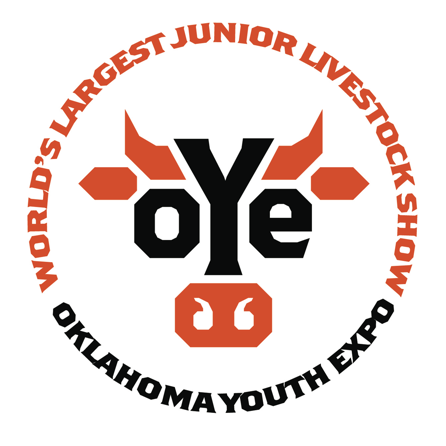 2022 SCHOLARSHIP APPLICATIONDeadline: December 1, 2021Applications must be mailed AND submitted online at scholarship.okyouthexpo.orgApplications must be postmarked by the deadline and mailed to:Oklahoma Youth Expo, 21 Land Rush Street, Oklahoma City, OK 73107We HIGHLY recommend sending your application with a tracking number.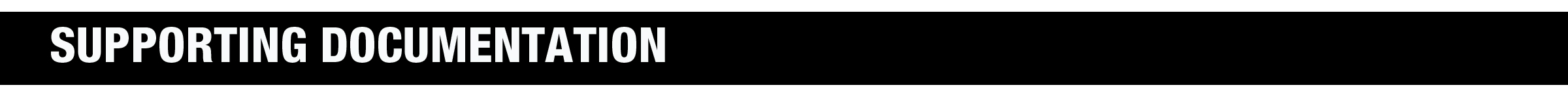 1. When mailing in the application, do not include the instructions pages (pages 1 & 2) in the application. 2. All applications must be fully typewritten. 3. Applicants must have participated in at least one OYE show in order to apply.4. Applicant must be a graduating high school senior. 5. Applicant must have a minimum of a 2.5 GPA to apply. 6. Completed application packet must not exceed NINE pages in length. 7. Please submit the application in full and attach the following documents to it. Essay #1, Essay #2, and Essay #3 are required for all scholarship applications.  All essays must be double-spaced, typed in Times New Roman, 12-point font, and have 1-inch margins. Essay #1Attach a short essay (one page maximum) on how the Junior Livestock Program has prepared you for your higher education and/or career pursuits.Essay #2Attach a short essay (one page maximum) on your five-year goals in life and how those pursuits will help make the state of Oklahoma a better place.Essay #3Attach a short essay (one-half page maximum) on a time you have failed and how you responded to the failure. ResumeAttach a one-page, typewritten resume, include the following sections:Name/Address/Phone Number/E-mail Address/FFA Chapter or County 4-H ClubCareer ObjectiveEducation4-H/ FFA Leadership Activities/AwardsSchool Leadership Activities/AwardsCommunity Leadership Activities/AwardsProfessional AssociationsOther AccomplishmentsTranscriptAttach a current copy of your official high school transcript including a current class ranking.Application (IMPORTANT!)All papers in the application need to be STAPLED together in the top left-hand corner, no paperclips. Do not submit applications in any type of binder or folder. Please provide SIX COMPLETE COPIES of your application – these will be distributed to each of the judges on the scholarship committee. PLEASE use the check-list below:_____Use the 2022 application._____Be signed by the applicant’s ag education instructor or county extension agent. _____Be signed and dated by the applicant and parent/ guardian._____Include three essays following guidelines above._____Include resume following guidelines above._____Include copy of most current high school transcript._____Application must be stapled in the top left-hand corner. _____Provide SIX complete copies of your application. _____Be U.S. Postal Service postmarked by December 1, 2021._____Submit online at scholarship.okyouthexpo.org._____Mail completed application and ALL attachments to:Oklahoma Youth Expo21 Land Rush StreetOklahoma City, OK 73107Feel free to contact the Oklahoma Youth Expo at 405.219.1219 or email Kass Newell at kass@okyouthexpo.org if you have any questions.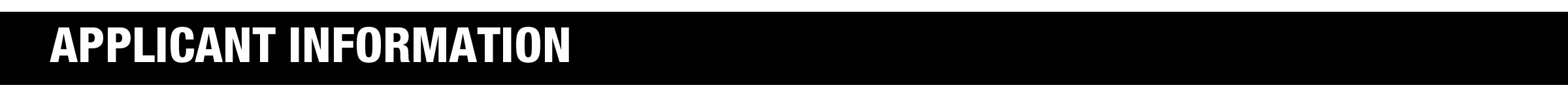 Full Name: ____________________________________________________________________________    Birthdate: __________Address: __________________________________________________City: __________________State: ________ Zip: __________Cell Phone Number: ______________________________	Parent’s Cell Phone Number: _________________________________Parent’s Names: ____________________________ Name of FFA Chapter or 4-H Club: ____________________________________	Indicate number of years involved with 4-H:______FFA:________Current 4-H member: Yes or No Current FFA member: Yes or NoName of Agricultural Education Instructor / County Extension Educator: _________________________________________________GPA: ______ Student’s Email Address (The majority of communication will be done via email): ______________________________________Specie(s) you will be showing at the 2021 OYE: ________________________________   Number of years competed at OYE: _____    Number of years participated in the OYE Skillathon:_____________________________Pork Quality Assurance Certified: Yes or No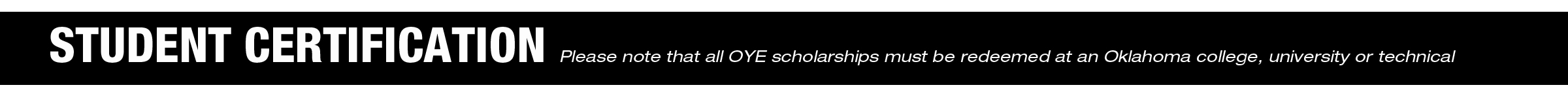 I will be a full-time college student in the fall of 2022: Yes or NoI plan to attend one of the following schools (If undecided at time of application, select all schools in which you are considering)_____Cameron State University_____Connors State College_____Eastern Oklahoma State College_____Murray State College  _____Northwestern Oklahoma State University_____Northeastern Oklahoma College_____Oklahoma Panhandle State University_____Oklahoma State University	_____Oklahoma State University OKC_____Redlands Community College_____Southwestern Oklahoma State University_____Southeastern Oklahoma State UniversityOther; please list ___________________________________________I plan to pursue a degree in the medical field (Please see descriptions of the OSU Health Sciences Scholarship & Blue Cross Blue Shield Scholarship at www.okyouthexpo.com, this does not include veterinary medicine): Yes or NoMy major field of study will be:  												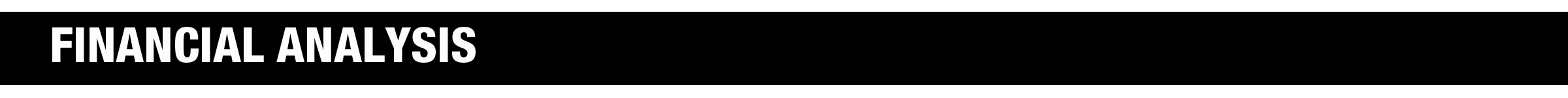 Please explain any unusual circumstances (emergency or medical expenses, debts on farm or business, etc.): _______________________________________________________________________________________________________________________________________________________________________________________________________________________________________________________________________________________________________________________________________________________________________________________________________________________________________________________________________________________________________________________________________________________________________________________________________________________________________________________________________________________________________________________________________________________________________________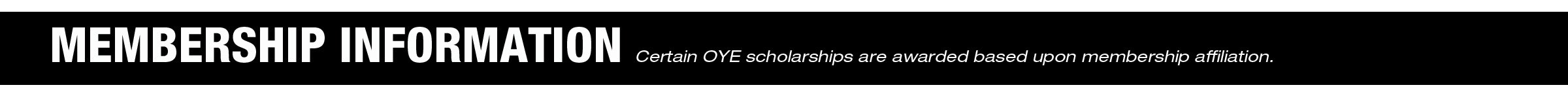 Are you a certified member of a federally recognized tribe?: Yes or No If yes, please indicate the tribe:_________________________Please list the name of your family banking institution:  									Are you a member of a rural electric cooperative?: Yes or No If yes, please indicate the cooperative:__________________________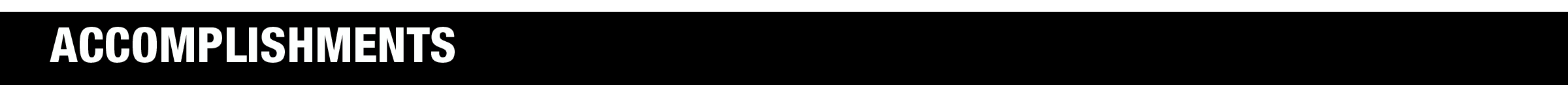 Please list most significant 4-H and FFA leadership positions using ONLY the EIGHT bullets provided.Please list most significant 4-H and FFA awards using ONLY the EIGHT bullets provided.Please list most significant show ring accomplishments using ONLY the EIGHT bullets provided. Please list most significant community leadership activities using ONLY the EIGHT bullets provided.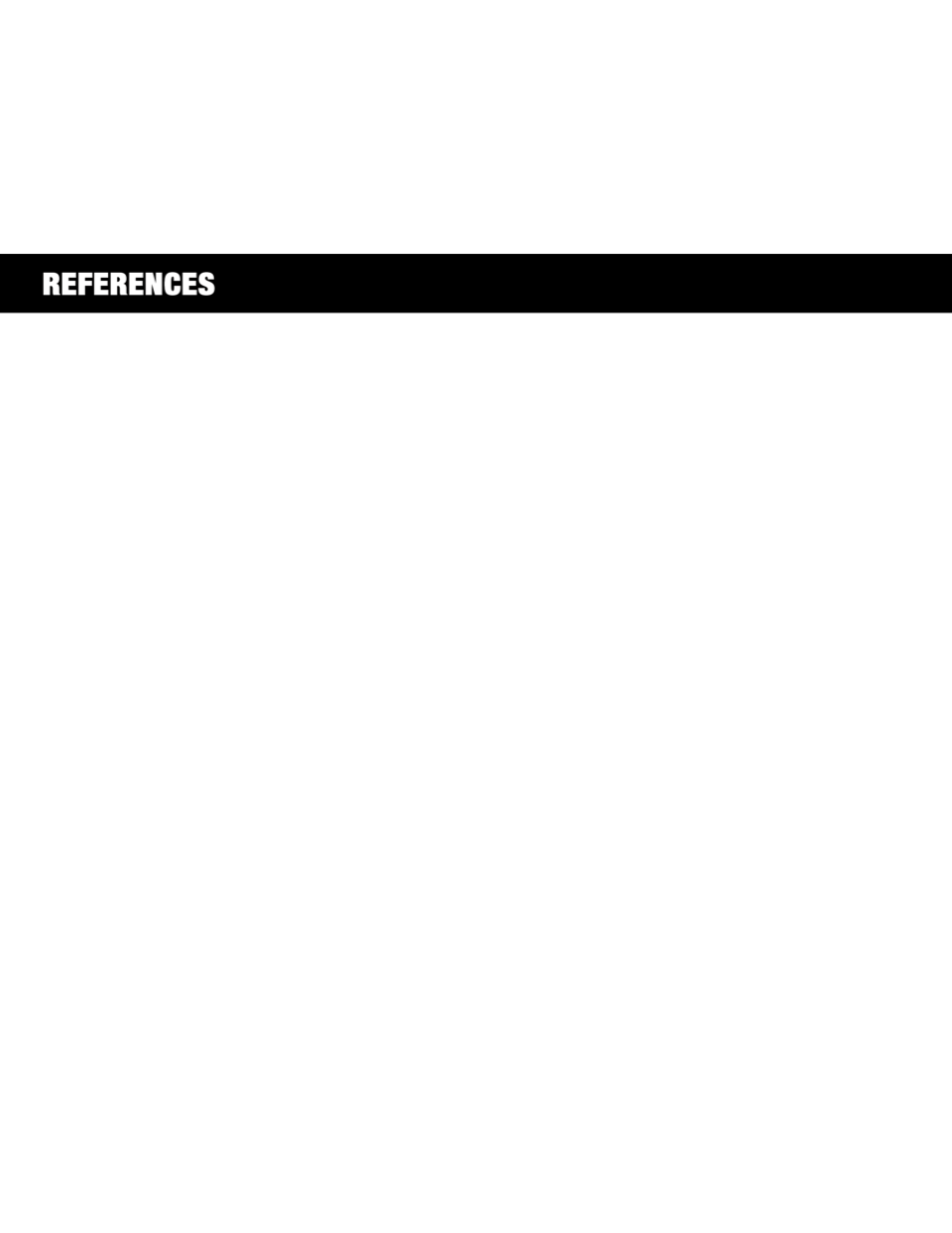 Please list three references below.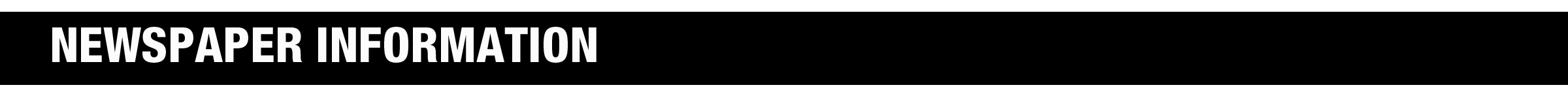 Local Newspaper Name: 					Newspaper’s Email Address: 				 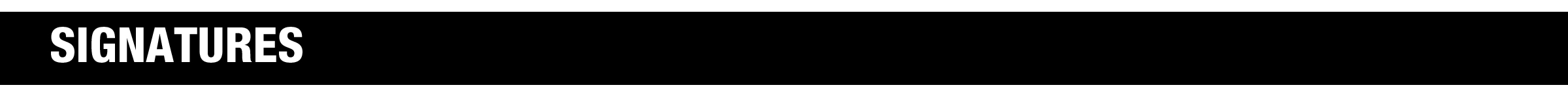 I hereby certify that the information submitted on this application by the applicant is true and correct to the best of my knowledge.  I have reviewed this application for any misinformation and have found none.  If misinformation is found, I may be held accountable for the student’s disqualification. Agricultural Education Instructor/ County Extension Educator Name Printed: _____________________________________________Agricultural Education Instructor/ County Extension Educator Signature: ________________________________________________Applicant Signature (Required)								                  DateParent(s) / Guardian(s) Signature (Required)							                  DateName:Email:Phone Number:Name:Email:Phone Number:Name:Email:Phone Number: